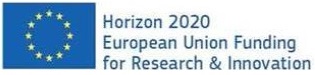 JOB VACANCYThe HyMedPoly project, “Drug-Free Antibacterial Hybrid Biopolymers for Medical Applications”,  has received funding from the European Union’s Horizon 2020 research and innovation programme under the Marie Sklodowska-Curie grant agreement No 643050 for European Industrial Doctorate. A 3 year PhD position is available at the ENTER THE NAME AND ADDRESS OF THE UNIVERSITY, Please submit your application as detailed below to :XXXXXXDeadline for application: xxxxxxxxxxxxxxJob Description:Xxxxxxxxx Short paragraph describing the specific research project Additional Information about HyMedPoly:Infection has become one of the toughest problems in the medical world.  As bacteria become more resistant to drugs, there are fewer effective antibiotics to fight against pathogens.  HyMedPoly aims to develop new therapies based on biomedical polymers and inorganic materials.  10 universities and companies from across Europe are creating a cohort of 15 European Industrial Doctorates to synthesis new biopolymers with added antibacterial functionality and develop functionalized bioactive ceramics and glasses that can act as active agents to kill bacteria and prevent their growth. The new material systems from HyMedPoly are aimed at applications such as wound care, implants and bio film prevention.  Requirements:We seek a person with strong motivation and the ability to define his/her own research questions. The applicant must hold a master degree in materials science or chemistry(EDIT FOR SPECIFIC POSITION) and good written and oral communication skills in English. Applicants shall, at the time of recruitment, be in the first four years (full-time equivalent research experience) of their research careers and not yet have been awarded a doctoral degree. Full-Time Equivalent Research Experience is measured from the date when a researcher obtained the degree which would formally entitle him/her to embark on a doctorate. In addition, at the time of recruitment, applicants must not have resided or carried out their main activity (work, studies, etc.) in ADD COUNTRIES OF UNIVERSITY for more than 12 months in the 3 years immediately prior to the recruitment date. Compulsory national service and/or short stays such as holidays are not taken into account. Important characteristics of the new European Industrial Doctorate programme are: you will be jointly supervised by academia and industry supervisors you are required to spend 50% of the time in your registered university in ADD COUNTRY OF UNIVERSITY and 50% time with the industrial research organisation ADD NAME OF INDUSTRIAL ORGANSIATION AND COUNTRY OF THE ORGANISATION . Personal Qualities:Excellent collaborative and teamwork skillsFull command of written and oral EnglishStrong dedication and self-motivationWe offer:Competitive salary, full time positionHigh working capacityAn excellent training environment at the ENTER UNIVERSITY NAME AND NAME OF ORGANISATIONTwo to three sentences max about the institutions supporting the ESR project , logos of the university and supporting company could accompanying advertEvaluation and Application:Competences of applicants will be assessed on the basis of the evaluation of their educational and research background, as well as NEEDS TO BE ADAPTED FOR PARTICULAR UNIVERSITY.The Application must include:Application letter detailing the reasons for applyingCV (summarizing education, positions and academic work - scientific publications)A 1-page Personal Statement  outlining your research interests, research experience, academic achievements and career ambitions.Copies of educational certificates and transcript of recordsDetails of internationally recognized language qualifications achievedList of publications and academic work that the applicant wishes to be considered by the evaluation committeeNames and contact details of 2-3 references (name, relation to candidate, e-mail and telephone number). One or more letters of reference may be included